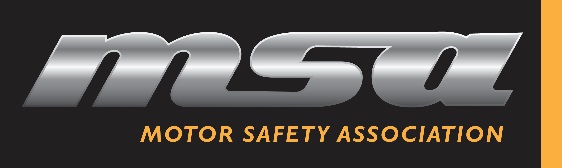 Hand Injury Toolbox Talk“Think about your job. What part of your body (besides your brain) do you feel is the most used at work? “ Answer should be handsNow tell me what body part you think gets injured the most often.Correct answer is handsAsk them why they think their hands get injured the most frequently.Really no wrong answer but it will come out that it’s because they are used the most.Tell them, “Hands can be injured in many ways. Can any of you tell me a few ways in which your hands can be injured?”- Burns (both chemical and heat)- Fractures- Amputations- Dermatitis- Cuts, lacerations- Carpal tunnel and other repetitive motion injuries- Freezing“Can you tell me some methods or ways to help prevent hand injuries in your workplace?”Follow and/or develop safe work practices/proceduresBe aware of the risks each chemical can bring with itPPE or proper gloves for the jobBarrier or hand creamsBe aware of pinch points, hot spots and rotating machine surfacesKeep your tools in good working order and cleanRemain attentive throughout entire shift, complacency is not an optionIf you don’t know, ask a supervisor!!!Questions?Concerns? Days since Last Incident:  Supervisor/Meeting Leader: 						Date: Signatures of attendees:  Manager review comments: Manager signature: 					     Date of Review: 